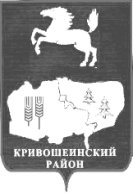 АДМИНИСТРАЦИЯ КРИВОШЕИНСКОГО РАЙОНА ПОСТАНОВЛЕНИЕ05.02.2021                                                                                                                                          № 60с. КривошеиноТомской областиОб утверждении Порядка формирования и обеспечения спортивных сборных команд муниципального образования Кривошеинский район Томская областьВ соответствии с Бюджетным кодексом Российской Федерации, Законом Томской области от 13.08.2007 № 170-ОЗ «О межбюджетных отношениях в Томской области»; постановлением Администрации Томской области от 27.09.2019 № 345а  «Об утверждении государственной программы «Развитие молодежной политики, физической культуры и спорта в Томской области»; постановлением Администрации Томской области от 13.05.2010 № 94а «О Порядке предоставления из областного бюджета субсидий бюджетам муниципальных образований Томской области и их расходования»; постановлением Администрации Кривошеинского района от 20.09.2016 № 283 «Об утверждении муниципальной программы «Развитие физической культуры и спорта на территории муниципального образования Кривошеинский район на 2017-2021 годы»ПОСТАНОВЛЯЮ: 1. Утвердить Порядок формирования и обеспечения спортивных сборных команд муниципального образования Кривошеинский район Томской области, согласно приложению к настоящему постановлению. 2. Считать утратившим силу постановление Администрации Кривошеинского района от 15.03.2017 «Об утверждении Порядка формирования и обеспечения спортивных сборных команд Кривошеинского района». 3. Настоящее постановление разместить в Сборнике нормативных актов Администрации Кривошеинского района и на официальном сайте муниципального образования Кривошеинский район Томской области в информационно-телекоммуникационной сети «Интернет».4. Настоящее постановление вступает в силу с даты его подписания.5. Контроль за исполнением настоящего постановления оставляю за собой. Глава Кривошеинского района(Глава Администрации)								           А.Н. Коломин Ю.А. Беляев           2-14-90Департамент по молодежной политике, физической культуре и спорту Томской областиУправление финансов Экономический отделПрокуратураГлавный специалист по молодежной политике и спортуЦМБРедакцияПриложение УТВЕРЖДЕНПостановлением Администрации Кривошеинского районаот 05.02.2021 №60Порядок формирования и обеспечения спортивных сборных команд муниципального образования Кривошеинский район Томской областиI. Общие положения1.1. Настоящий Порядок формирования и обеспечения спортивных сборных команд муниципального образования Кривошеинский район Томской области (далее - Порядок) регулирует вопросы наделения статусом «Спортивная сборная команда муниципального образования Кривошеинский район Томской области» коллективов спортсменов, относящихся к различным возрастным группам, тренеров, специалистов в области физической культуры и спорта в целях подготовки к спортивным соревнованиям и участия в них, по видам спорта, включенным во Всероссийский реестр видов спорта (далее - ВРВС), а также устанавливает порядок материально-технического обеспечения спортивных сборных команд муниципального образования Кривошеинский район Томской области, в том числе обеспечения спортивным оборудованием и инвентарем, экипировкой, финансового, научно-методического, медико-биологического, медицинского и антидопингового обеспечения.1.2. В настоящем Порядке под специалистами в области физической культуры и спорта понимаются медицинские работники, массажисты, хореографы и другие специалисты, принимающие непосредственное участие в процессе подготовки спортивных сборных команд муниципального образования Кривошеинский район Томской области.II. Наделение статусом «Спортивная сборная команда муниципального образования Кривошеинский район Томской области»2.1. Спортивные сборные команды муниципального образования Кривошеинский район Томской области состоят из спортсменов, тренеров, специалистов в области физической культуры и спорта.2.2. Формирование спортивных сборных команд муниципального образования Кривошеинский район Томской области осуществляется из спортсменов, тренеров, специалистов в области физической культуры и спорта, являющихся гражданами Российской Федерации, проживающих (зарегистрированных) в муниципального образования Кривошеинский район Томской области.2.3. По одному виду спорта для участия в официальных спортивных мероприятиях может быть сформирована только одна спортивная сборная команда муниципального образования Кривошеинский район Томской области в каждой возрастной группе.2.4. При формировании спортивной сборной команды требования к возрасту спортсменов, их спортивной квалификации, а также количественный состав спортивной сборной команды муниципального образования Кривошеинский район Томской области устанавливаются в соответствии с условиями допуска участников, определенных Положением об официальных спортивных соревнованиях мероприятиях.2.5. Списки спортивных сборных команд муниципального образования Кривошеинский район Томской области по видам спорта (далее - Списки) формируются по форме согласно приложению к настоящему Порядку главным специалистом по молодежной политике и спорту Администрации Кривошеинского района (далее - Специалист) по итогам выступлений спортсменов в прошедшем и текущем спортивном сезоне на муниципальных, межмуниципальных и региональных официальных спортивных соревнованиях, на основании предложений тренеров, руководителей физкультурно-спортивных организаций, местных спортивных федераций и утверждаются Главой Администрации Кривошеинского района. 2.6. В спортивные сборные команды муниципального образования Кривошеинский район Томской области при прочих равных условиях включаются спортсмены, показавшие более высокий спортивный результат на официальных спортивных соревнованиях соответствующего уровня.2.7. Списки подписываются Специалистом и утверждаются Главой Администрации Кривошеинского района не позднее, чем за 3 (три) календарных дня до начала официальных спортивных мероприятий.III. Обеспечение спортивных сборных команд муниципального образования Кривошеинский район Томской области3.1. Под обеспечением спортивных сборных команд муниципального образования Кривошеинский район Томской области понимается обеспечение их подготовки к официальным спортивным соревнованиям и их участия в данных спортивных соревнованиях.3.2. Обеспечение спортивных сборных команд муниципального образования Кривошеинский район Томской области осуществляется за счет средств бюджета муниципального образования Кривошеинский район Томской области, за счет средств субсидии из бюджета Томской области бюджету муниципального образования Кривошеинский район Томской области на обеспечение участия спортивных сборных команд муниципальных районов и городских округов Томской области в официальных региональных спортивных, физкультурных мероприятиях, проводимых на территории Томской области, за исключением спортивных сборных команд муниципального образования «Город Томск», муниципального образования «Городской округ – закрытое административно-территориальное образование Северск Томской области», муниципального образования «Томский район», а также за счет внебюджетных средств, согласно действующего законодательства.3.3. В соответствии с п.29 Постановления Администрации Томской области от 13.05.2010 № 94а «О Порядке предоставления из областного бюджета субсидий бюджетам муниципальных образований Томской области и их расходования» средства субсидии из областного бюджета расходуются на:1) оплату проезда членов спортивных сборных команд муниципального образования Кривошеинский район Томской области до места проведения официальных региональных спортивных, физкультурных мероприятий и обратно;2) питание членов спортивных сборных команд муниципального образования Кривошеинский район Томской области в дни проведения официальных региональных спортивных, физкультурных мероприятий;3) оплату проживания членов спортивных сборных команд муниципального образования Кривошеинский район Томской области в дни проведения официальных региональных спортивных, физкультурных мероприятий.3.4. Обжалование решений и действий (бездействия) Специалиста, разрешение споров по формированию и обеспечению спортивных команд осуществляется в соответствии с законодательством Российской Федерации.3.5. К обеспечению спортивных сборных команд муниципального образования Кривошеинский район Томской области применяются нормы расходов Порядка финансирования физкультурных мероприятий, спортивных мероприятий, молодежных мероприятий муниципального образования Кривошеинский район Томской области, утвержденного постановлением Администрации Кривошеинского района от 08.02.2016 №31 «Об утверждении Порядка финансирования физкультурных мероприятий, спортивных мероприятий, молодежных мероприятий».Приложение к Порядку формирования и обеспеченияспортивных сборных команд муниципального образования Кривошеинский район Томской областиСписокспортивной сборной команды муниципального образования Кривошеинский район Томской области для участия __________________________________________                                   (наименование мероприятия, место и сроки проведения)Мужчины, женщиныЮниоры, юниоркиЮноши, девушкиМальчики, девочкиТренеры и специалисты, работающие с командойГлавный специалист по молодежной политике и спортуАдминистрации Кривошеинского района                        Беляев Ю.А. №п/пФ.И.ОПол, год рожденияВид спорта, вид программы1345№п/пФ.И.ОПол, год рожденияВид спорта, вид программы1345№п/пФ.И.ОПол, год рожденияВид спорта, вид программы1345№п/пФ.И.ОПол, год рожденияВид спорта, вид программы1345№п/пФ.И.ОПол, год рожденияВид спорта, вид программы1345